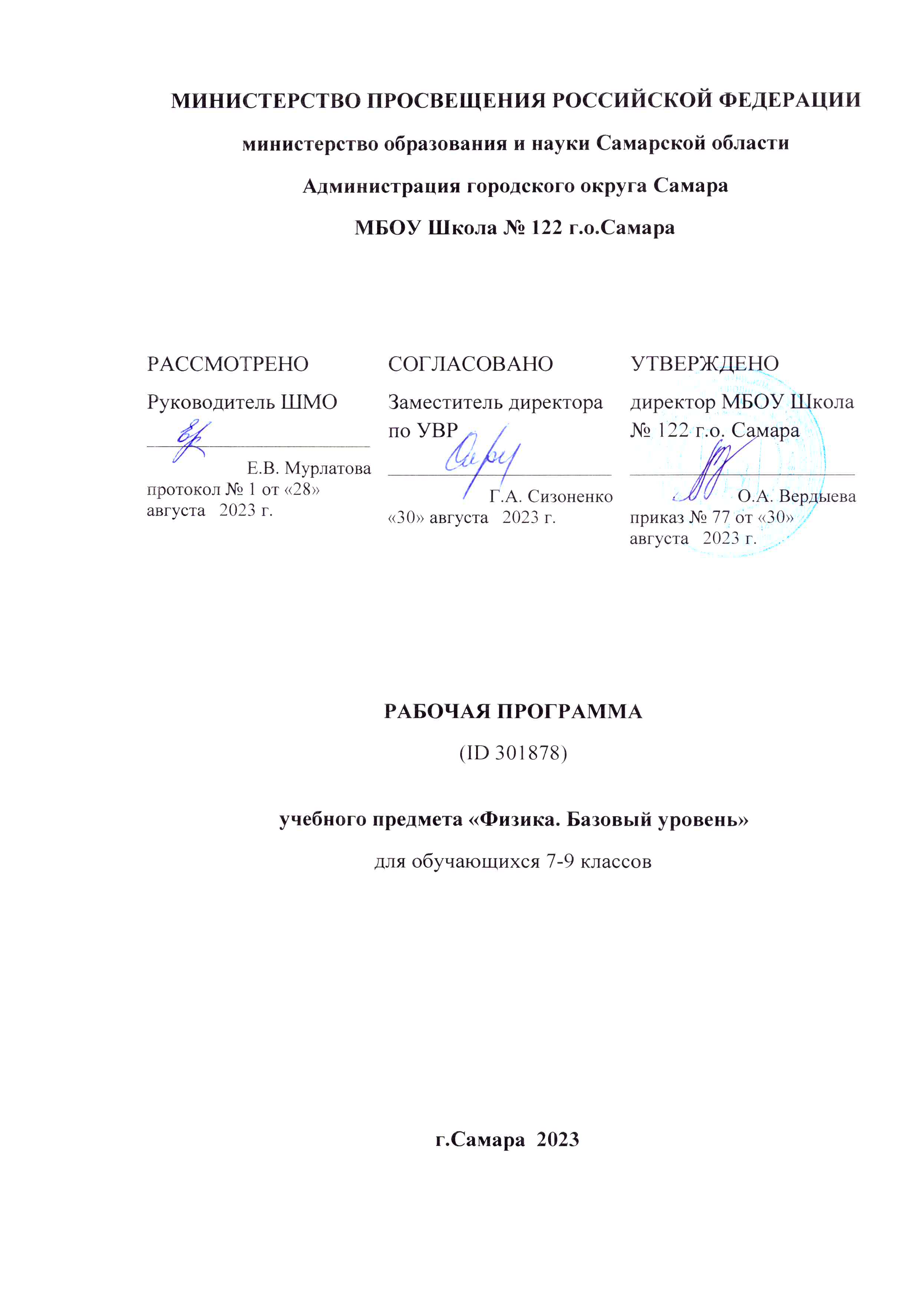 РАБОЧАЯ ПРОГРАММА(ID 3151562)учебного предмета «Физическая культура»для обучающихся 5 – 7 классов Самара 2023ПОЯСНИТЕЛЬНАЯ ЗАПИСКАПрограмма по физической культуре представляет собой методически оформленную конкретизацию требований ФГОС ООО и раскрывает их реализацию через конкретное предметное содержание.При создании программы по физической культуре учитывались потребности современного российского общества в физически крепком и дееспособном подрастающем поколении, способном активно включаться в разнообразные формы здорового образа жизни, умеющем использовать ценности физической культуры для самоопределения, саморазвития и самоактуализации. В своей социально-ценностной ориентации программа по физической культуре рассматривается как средство подготовки обучающихся к предстоящей жизнедеятельности, укрепления их здоровья, повышения функциональных и адаптивных возможностей систем организма, развития жизненно важных физических качеств. Программа по физической культуре обеспечивает преемственность с федеральными рабочими программами начального общего и среднего общего образования.Основной целью программы по физической культуре является формирование разносторонне физически развитой личности, способной активно использовать ценности физической культуры для укрепления и длительного сохранения собственного здоровья, оптимизации трудовой деятельности и организации активного отдыха. В программе по физической культуре данная цель конкретизируется и связывается с формированием устойчивых мотивов и потребностей обучающихся в бережном отношении к своему здоровью, целостном развитии физических, психических и нравственных качеств, творческом использовании ценностей физической культуры в организации здорового образа жизни, регулярных занятиях двигательной деятельностью и спортом. Развивающая направленность программы по физической культуре определяется вектором развития физических качеств и функциональных возможностей организма, являющихся основой укрепления их здоровья, повышения надёжности и активности адаптивных процессов. Существенным достижением данной ориентации является приобретение обучающимися знаний и умений в организации самостоятельных форм занятий оздоровительной, спортивной и прикладно-ориентированной физической культурой, возможности познания своих физических способностей и их целенаправленного развития.Воспитывающее значение программы по физической культуре заключается в содействии активной социализации обучающихся на основе осмысления и понимания роли и значения мирового и российского олимпийского движения, приобщения к их культурным ценностям, истории и современному развитию. В число практических результатов данного направления входит формирование положительных навыков и умений в общении и взаимодействии со сверстниками и учителями физической культуры, организации совместной учебной и консультативной деятельности.Центральной идеей конструирования учебного содержания и планируемых результатов образования по физической культуре на уровне основного общего образования является воспитание целостной личности обучающихся, обеспечение единства в развитии их физической, психической и социальной природы. Реализация этой идеи становится возможной на основе содержания учебного предмета, которое представляется двигательной деятельностью с её базовыми компонентами: информационным (знания о физической культуре), операциональным (способы самостоятельной деятельности) и мотивационно-процессуальным (физическое совершенствование).В целях усиления мотивационной составляющей учебного предмета «Физическая культура», придания ей личностно значимого смысла, содержание программы по физической культуре представляется системой модулей, которые входят структурными компонентами в раздел «Физическое совершенствование».Инвариантные модули включают в себя содержание базовых видов спорта: гимнастика, лёгкая атлетика, зимние виды спорта (на примере лыжной подготовки), спортивные игры, плавание. Инвариантные модули в своём предметном содержании ориентируются на всестороннюю физическую подготовленность обучающихся, освоение ими технических действий и физических упражнений, содействующих обогащению двигательного опыта.Вариативные модули объединены модулем «Спорт», содержание которого разрабатывается образовательной организацией на основе модульных программ по физической культуре для общеобразовательных организаций. Основной содержательной направленностью вариативных модулей является подготовка обучающихся к выполнению нормативных требований Всероссийского физкультурно-спортивного комплекса ГТО, активное вовлечение их в соревновательную деятельность.Модуль «Спорт» может разрабатываться учителями физической культуры на основе содержания базовой физической подготовки, национальных видов спорта, современных оздоровительных систем. В рамках данного модуля представлено примерное содержание «Базовой физической подготовки».Содержание программы по физической культуре представлено по годам обучения, для каждого класса предусмотрен раздел «Универсальные учебные действия», в котором раскрывается вклад предмета в формирование познавательных, коммуникативных и регулятивных действий, соответствующих возможностям и особенностям обучающихся данного возраста. Личностные достижения непосредственно связаны с конкретным содержанием учебного предмета и представлены по мере его раскрытия. Общее число часов, рекомендованных для изучения физической культуры на уровне основного общего образования, – 510 часов: в 5 классе – 102 часа (3 часа в неделю), в 6 классе – 102 часа (3 часа в неделю), в 7 классе – 102 часа (3 часа в неделю), в 8 классе – 102 часа (3 часа в неделю), в 9 классе – 102 часа (3 часа в неделю). На модульный блок «Базовая физическая подготовка» отводится 150 часов из общего числа (1 час в неделю в каждом классе).СОДЕРЖАНИЕ УЧЕБНОГО ПРЕДМЕТА5 КЛАССЗнания о физической культуре.Физическая культура на уровне основного общего образования: задачи, содержание и формы организации занятий. Система дополнительного обучения физической культуре, организация спортивной работы в общеобразовательной организации.Физическая культура и здоровый образ жизни: характеристика основных форм занятий физической культурой, их связь с укреплением здоровья, организацией отдыха и досуга.Исторические сведения об Олимпийских играх Древней Греции, характеристика их содержания и правил спортивной борьбы. Расцвет и завершение истории Олимпийских игр древности.Способы самостоятельной деятельности.Режим дня и его значение для обучающихся, связь с умственной работоспособностью. Составление индивидуального режима дня, определение основных индивидуальных видов деятельности, их временных диапазонов и последовательности в выполнении.Физическое развитие человека, его показатели и способы измерения. Осанка как показатель физического развития, правила предупреждения её нарушений в условиях учебной и бытовой деятельности. Способы измерения и оценивания осанки. Составление комплексов физических упражнений с коррекционной направленностью и правил их самостоятельного проведения.Проведение самостоятельных занятий физическими упражнениями на открытых площадках и в домашних условиях, подготовка мест занятий, выбор одежды и обуви, предупреждение травматизма.Оценивание состояния организма в покое и после физической нагрузки в процессе самостоятельных занятий физической культуры и спортом.Составление дневника физической культуры.Физическое совершенствование.Физкультурно-оздоровительная деятельность.Роль и значение физкультурно-оздоровительной деятельности в здоровом образе жизни современного человека. Упражнения утренней зарядки и физкультминуток, дыхательной и зрительной гимнастики в процессе учебных занятий, закаливающие процедуры после занятий утренней зарядкой. Упражнения на развитие гибкости и подвижности суставов, развитие координации; формирование телосложения с использованием внешних отягощений.Спортивно-оздоровительная деятельность.Роль и значение спортивно-оздоровительной деятельности в здоровом образе жизни современного человека.Модуль «Гимнастика».Кувырки вперёд и назад в группировке, кувырки вперёд ноги «скрестно», кувырки назад из стойки на лопатках (мальчики). Опорные прыжки через гимнастического козла ноги врозь (мальчики), опорные прыжки на гимнастического козла с последующим спрыгиванием (девочки).Упражнения на низком гимнастическом бревне: передвижение ходьбой с поворотами кругом и на 90°, лёгкие подпрыгивания, подпрыгивания толчком двумя ногами, передвижение приставным шагом (девочки). Упражнения на гимнастической лестнице: перелезание приставным шагом правым и левым боком, лазанье разноимённым способом по диагонали и одноимённым способом вверх. Расхождение на гимнастической скамейке правым и левым боком способом «удерживая за плечи».Модуль «Лёгкая атлетика».Бег на длинные дистанции с равномерной скоростью передвижения с высокого старта, бег на короткие дистанции с максимальной скоростью передвижения. Прыжки в длину с разбега способом «согнув ноги», прыжки в высоту с прямого разбега.Метание малого мяча с места в вертикальную неподвижную мишень, метание малого мяча на дальность с трёх шагов разбега.Модуль «Зимние виды спорта».Передвижение на лыжах попеременным двухшажным ходом, повороты на лыжах переступанием на месте и в движении по учебной дистанции, подъём по пологому склону способом «лесенка» и спуск в основной стойке, преодоление небольших бугров и впадин при спуске с пологого склона.Модуль «Спортивные игры».Баскетбол. Передача мяча двумя руками от груди, на месте и в движении, ведение мяча на месте и в движении «по прямой», «по кругу» и «змейкой», бросок мяча в корзину двумя руками от груди с места, ранее разученные технические действия с мячом.Волейбол. Прямая нижняя подача мяча, приём и передача мяча двумя руками снизу и сверху на месте и в движении, ранее разученные технические действия с мячом. Футбол. Удар по неподвижному мячу внутренней стороной стопы с небольшого разбега, остановка катящегося мяча способом «наступания», ведение мяча «по прямой», «по кругу» и «змейкой», обводка мячом ориентиров (конусов). Совершенствование техники ранее разученных гимнастических и акробатических упражнений, упражнений лёгкой атлетики и зимних видов спорта, технических действий спортивных игр.Модуль «Спорт».Физическая подготовка к выполнению нормативов комплекса ГТО с использованием средств базовой физической подготовки, видов спорта и оздоровительных систем физической культуры, национальных видов спорта, культурно-этнических игр.6 КЛАССЗнания о физической культуре.Возрождение Олимпийских игр и олимпийского движения в современном мире, роль Пьера де Кубертена в их становлении и развитии. Девиз, символика и ритуалы современных Олимпийских игр. История организации и проведения первых Олимпийских игр современности, первые олимпийские чемпионы.Способы самостоятельной деятельности.Ведение дневника физической культуры. Физическая подготовка и её влияние на развитие систем организма, связь с укреплением здоровья, физическая подготовленность как результат физической подготовки. Правила и способы самостоятельного развития физических качеств. Способы определения индивидуальной физической нагрузки. Правила проведения измерительных процедур по оценке физической подготовленности. Правила техники выполнения тестовых заданий и способы регистрации их результатов. Правила и способы составления плана самостоятельных занятий физической подготовкой.Физическое совершенствование.Физкультурно-оздоровительная деятельность.Правила самостоятельного закаливания организма с помощью воздушных и солнечных ванн, купания в естественных водоёмах. Правила техники безопасности и гигиены мест занятий физическими упражнениями.Оздоровительные комплексы: упражнения для коррекции телосложения с использованием дополнительных отягощений, упражнения для профилактики нарушения зрения во время учебных занятий и работы за компьютером, упражнения для физкультпауз, направленных на поддержание оптимальной работоспособности мышц опорно-двигательного аппарата в режиме учебной деятельности.Спортивно-оздоровительная деятельность.Модуль «Гимнастика».Акробатическая комбинация из общеразвивающих и сложно координированных упражнений, стоек и кувырков, ранее разученных акробатических упражнений. Комбинация из стилизованных общеразвивающих упражнений и сложно-координированных упражнений ритмической гимнастики, разнообразных движений руками и ногами с разной амплитудой и траекторией, танцевальными движениями из ранее разученных танцев (девочки).Опорные прыжки через гимнастического козла с разбега способом «согнув ноги» (мальчики) и способом «ноги врозь» (девочки). Гимнастические комбинации на низком гимнастическом бревне с использованием стилизованных общеразвивающих и сложно-координированных упражнений, передвижений шагом и лёгким бегом, поворотами с разнообразными движениями рук и ног, удержанием статических поз (девочки).Упражнения на невысокой гимнастической перекладине: висы, упор ноги врозь, перемах вперёд и обратно (мальчики). Лазанье по канату в три приёма (мальчики).Модуль «Лёгкая атлетика».Старт с опорой на одну руку и последующим ускорением, спринтерский и гладкий равномерный бег по учебной дистанции, ранее разученные беговые упражнения.Прыжковые упражнения: прыжок в высоту с разбега способом «перешагивание», ранее разученные прыжковые упражнения в длину и высоту, напрыгивание и спрыгивание. Метание малого (теннисного) мяча в подвижную (раскачивающуюся) мишень. Модуль «Зимние виды спорта».Передвижение на лыжах одновременным одношажным ходом, преодоление небольших трамплинов при спуске с пологого склона в низкой стойке, ранее разученные упражнения лыжной подготовки, передвижения по учебной дистанции, повороты, спуски, торможение. Модуль «Спортивные игры».Баскетбол. Технические действия игрока без мяча: передвижение в стойке баскетболиста, прыжки вверх толчком одной ногой и приземлением на другую ногу, остановка двумя шагами и прыжком. Упражнения с мячом: ранее разученные упражнения в ведении мяча в разных направлениях и по разной траектории, на передачу и броски мяча в корзину.Правила игры и игровая деятельность по правилам с использованием разученных технических приёмов. Волейбол. Приём и передача мяча двумя руками снизу в разные зоны площадки команды соперника. Правила игры и игровая деятельность по правилам с использованием разученных технических приёмов в подаче мяча, его приёме и передаче двумя руками снизу и сверху. Футбол. Удары по катящемуся мячу с разбега. Правила игры и игровая деятельность по правилам с использованием разученных технических приёмов в остановке и передаче мяча, его ведении и обводке. Совершенствование техники ранее разученных гимнастических и акробатических упражнений, упражнений лёгкой атлетики и зимних видов спорта, технических действий спортивных игр. Модуль «Спорт».Физическая подготовка к выполнению нормативов комплекса ГТО с использованием средств базовой физической подготовки, видов спорта и оздоровительных систем физической культуры, национальных видов спорта, культурно-этнических игр.7 КЛАССЗнания о физической культуре.Зарождение олимпийского движения в дореволюционной России, роль А.Д. Бутовского в развитии отечественной системы физического воспитания и спорта. Олимпийское движение в СССР и современной России, характеристика основных этапов развития. Выдающиеся советские и российские олимпийцы.Влияние занятий физической культурой и спортом на воспитание положительных качеств личности современного человека.Способы самостоятельной деятельности.Правила техники безопасности и гигиены мест занятий в процессе выполнения физических упражнений на открытых площадках. Ведение дневника по физической культуре. Техническая подготовка и её значение для человека, основные правила технической подготовки. Двигательные действия как основа технической подготовки, понятие двигательного умения и двигательного навыка. Способы оценивания техники двигательных действий и организация процедуры оценивания. Ошибки при разучивании техники выполнения двигательных действий, причины и способы их предупреждения при самостоятельных занятиях технической подготовкой.Планирование самостоятельных занятий технической подготовкой на учебный год и учебную четверть. Составление плана учебного занятия по самостоятельной технической подготовке. Способы оценивания оздоровительного эффекта занятий физической культурой с помощью «индекса Кетле», «ортостатической пробы», «функциональной пробы со стандартной нагрузкой».Физическое совершенствование.Физкультурно-оздоровительная деятельность.Оздоровительные комплексы для самостоятельных занятий с добавлением ранее разученных упражнений: для коррекции телосложения и профилактики нарушения осанки, дыхательной и зрительной гимнастики в режиме учебного дня. Спортивно-оздоровительная деятельность. Модуль «Гимнастика».Акробатические комбинации из ранее разученных упражнений с добавлением упражнений ритмической гимнастики (девочки). Простейшие акробатические пирамиды в парах и тройках (девочки). Стойка на голове с опорой на руки, акробатическая комбинация из разученных упражнений в равновесии, стойках, кувырках (мальчики).Комплекс упражнений степ-аэробики, включающий упражнения в ходьбе, прыжках, спрыгивании и запрыгивании с поворотами разведением рук и ног, выполняемых в среднем и высоком темпе (девочки).Комбинация на гимнастическом бревне из ранее разученных упражнений с добавлением упражнений на статическое и динамическое равновесие (девочки). Комбинация на низкой гимнастической перекладине из ранее разученных упражнений в висах, упорах, переворотах (мальчики). Лазанье по канату в два приёма (мальчики).Модуль «Лёгкая атлетика».Бег с преодолением препятствий способами «наступание» и «прыжковый бег», эстафетный бег. Ранее освоенные беговые упражнения с увеличением скорости передвижения и продолжительности выполнения, прыжки с разбега в длину способом «согнув ноги» и в высоту способом «перешагивание». Метание малого (теннисного) мяча по движущейся (катящейся) с разной скоростью мишени.Модуль «Зимние виды спорта».Торможение и поворот на лыжах упором при спуске с пологого склона, переход с передвижения попеременным двухшажным ходом на передвижение одновременным одношажным ходом и обратно во время прохождения учебной дистанции, спуски и подъёмы ранее освоенными способами. Модуль «Спортивные игры». Баскетбол. Передача и ловля мяча после отскока от пола, бросок в корзину двумя руками снизу и от груди после ведения. Игровая деятельность по правилам с использованием ранее разученных технических приёмов без мяча и с мячом: ведение, приёмы и передачи, броски в корзину. Волейбол. Верхняя прямая подача мяча в разные зоны площадки соперника, передача мяча через сетку двумя руками сверху и перевод мяча за голову. Игровая деятельность по правилам с использованием ранее разученных технических приёмов.Футбол. Средние и длинные передачи мяча по прямой и диагонали, тактические действия при выполнении углового удара и вбрасывании мяча из-за боковой линии. Игровая деятельность по правилам с использованием ранее разученных технических приёмов.Совершенствование техники ранее разученных гимнастических и акробатических упражнений, упражнений лёгкой атлетики и зимних видов спорта, технических действий спортивных игр.Модуль «Спорт».Физическая подготовка к выполнению нормативов комплекса ГТО с использованием средств базовой физической подготовки, видов спорта и оздоровительных систем физической культуры, национальных видов спорта, культурно-этнических игр.ПЛАНИРУЕМЫЕ РЕЗУЛЬТАТЫ ОСВОЕНИЯ ПРОГРАММЫ ПО ФИЗИЧЕСКОЙ КУЛЬТУРЕ НА УРОВНЕ НАЧАЛЬНОГО ОБЩЕГО ОБРАЗОВАНИЯЛИЧНОСТНЫЕ РЕЗУЛЬТАТЫВ результате изучения физической культуры на уровне основного общего образования у обучающегося будут сформированы следующие личностные результаты:готовность проявлять интерес к истории и развитию физической культуры и спорта в Российской Федерации, гордиться победами выдающихся отечественных спортсменов-олимпийцев; готовность отстаивать символы Российской Федерации во время спортивных соревнований, уважать традиции и принципы современных Олимпийских игр и олимпийского движения; готовность ориентироваться на моральные ценности и нормы межличностного взаимодействия при организации, планировании и проведении совместных занятий физической культурой и спортом, оздоровительных мероприятий в условиях активного отдыха и досуга; готовность оценивать своё поведение и поступки во время проведения совместных занятий физической культурой, участия в спортивных мероприятиях и соревнованиях; готовность оказывать первую медицинскую помощь при травмах и ушибах, соблюдать правила техники безопасности во время совместных занятий физической культурой и спортом;стремление к физическому совершенствованию, формированию культуры движения и телосложения, самовыражению в избранном виде спорта;готовность организовывать и проводить занятия физической культурой и спортом на основе научных представлений о закономерностях физического развития и физической подготовленности с учётом самостоятельных наблюдений за изменением их показателей; осознание здоровья как базовой ценности человека, признание объективной необходимости в его укреплении и длительном сохранении посредством занятий физической культурой и спортом; осознание необходимости ведения здорового образа жизни как средства профилактики пагубного влияния вредных привычек на физическое, психическое и социальное здоровье человека; способность адаптироваться к стрессовым ситуациям, осуществлять профилактические мероприятия по регулированию эмоциональных напряжений, активному восстановлению организма после значительных умственных и физических нагрузок; готовность соблюдать правила безопасности во время занятий физической культурой и спортом, проводить гигиенические и профилактические мероприятия по организации мест занятий, выбору спортивного инвентаря и оборудования, спортивной одежды; готовность соблюдать правила и требования к организации бивуака во время туристских походов, противостоять действиям и поступкам, приносящим вред окружающей среде;освоение опыта взаимодействия со сверстниками, форм общения и поведения при выполнении учебных заданий на уроках физической культуры, игровой и соревновательной деятельности; повышение компетентности в организации самостоятельных занятий физической культурой, планировании их содержания и направленности в зависимости от индивидуальных интересов и потребностей; формирование представлений об основных понятиях и терминах физического воспитания и спортивной тренировки, умений руководствоваться ими в познавательной и практической деятельности, общении со сверстниками, публичных выступлениях и дискуссиях.МЕТАПРЕДМЕТНЫЕ РЕЗУЛЬТАТЫВ результате изучения физической культуры на уровне основного общего образования у обучающегося будут сформированы универсальные познавательные учебные действия, универсальные коммуникативные учебные действия, универсальные регулятивные учебные действия.У обучающегося будут сформированы следующие универсальные познавательные учебные действия:проводить сравнение соревновательных упражнений Олимпийских игр древности и современных Олимпийских игр, выявлять их общность и различия; осмысливать Олимпийскую хартию как основополагающий документ современного олимпийского движения, приводить примеры её гуманистической направленности;анализировать влияние занятий физической культурой и спортом на воспитание положительных качеств личности, устанавливать возможность профилактики вредных привычек; характеризовать туристские походы как форму активного отдыха, выявлять их целевое предназначение в сохранении и укреплении здоровья, руководствоваться требованиями техники безопасности во время передвижения по маршруту и организации бивуака; устанавливать причинно-следственную связь между планированием режима дня и изменениями показателей работоспособности; устанавливать связь негативного влияния нарушения осанки на состояние здоровья и выявлять причины нарушений, измерять индивидуальную форму и составлять комплексы упражнений по профилактике и коррекции выявляемых нарушений; устанавливать причинно-следственную связь между уровнем развития физических качеств, состоянием здоровья и функциональными возможностями основных систем организма; устанавливать причинно-следственную связь между качеством владения техникой физического упражнения и возможностью возникновения травм и ушибов во время самостоятельных занятий физической культурой и спортом;устанавливать причинно-следственную связь между подготовкой мест занятий на открытых площадках и правилами предупреждения травматизма. У обучающегося будут сформированы следующие универсальные коммуникативные учебные действия:выбирать, анализировать и систематизировать информацию из разных источников об образцах техники выполнения разучиваемых упражнений, правилах планирования самостоятельных занятий физической и технической подготовкой; вести наблюдения за развитием физических качеств, сравнивать их показатели с данными возрастно-половых стандартов, составлять планы занятий на основе определённых правил и регулировать нагрузку по частоте пульса и внешним признакам утомления; описывать и анализировать технику разучиваемого упражнения, выделять фазы и элементы движений, подбирать подготовительные упражнения;и планировать последовательность решения задач обучения, оценивать эффективность обучения посредством сравнения с эталонным образцом; наблюдать, анализировать и контролировать технику выполнения физических упражнений другими обучающимися, сравнивать её с эталонным образцом, выявлять ошибки и предлагать способы их устранения; изучать и коллективно обсуждать технику «иллюстративного образца» разучиваемого упражнения, рассматривать и моделировать появление ошибок, анализировать возможные причины их появления, выяснять способы их устранения. У обучающегося будут сформированы следующие универсальные регулятивные учебные действия:составлять и выполнять индивидуальные комплексы физических упражнений с разной функциональной направленностью, выявлять особенности их воздействия на состояние организма, развитие его резервных возможностей с помощью процедур контроля и функциональных проб; составлять и выполнять акробатические и гимнастические комплексы упражнений, самостоятельно разучивать сложно-координированные упражнения на спортивных снарядах; активно взаимодействовать в условиях учебной и игровой деятельности, ориентироваться на указания учителя и правила игры при возникновении конфликтных и нестандартных ситуаций, признавать своё право и право других на ошибку, право на её совместное исправление; разучивать и выполнять технические действия в игровых видах спорта, активно взаимодействуют при совместных тактических действиях в защите и нападении, терпимо относится к ошибкам игроков своей команды и команды соперников; организовывать оказание первой помощи при травмах и ушибах во время самостоятельных занятий физической культурой и спортом, применять способы и приёмы помощи в зависимости от характера и признаков полученной травмы.ПРЕДМЕТНЫЕ РЕЗУЛЬТАТЫК концу обучения в 5 классе обучающийся научится:выполнять требования безопасности на уроках физической культуры, на самостоятельных занятиях физическими упражнениями в условиях активного отдыха и досуга;проводить измерение индивидуальной осанки и сравнивать её показатели со стандартами, составлять комплексы упражнений по коррекции и профилактике её нарушения, планировать их выполнение в режиме дня; составлять дневник физической культуры и вести в нём наблюдение за показателями физического развития и физической подготовленности, планировать содержание и регулярность проведения самостоятельных занятий;осуществлять профилактику утомления во время учебной деятельности, выполнять комплексы упражнений физкультминуток, дыхательной и зрительной гимнастики; выполнять комплексы упражнений оздоровительной физической культуры на развитие гибкости, координации и формирование телосложения;выполнять опорный прыжок с разбега способом «ноги врозь» (мальчики) и способом «напрыгивания с последующим спрыгиванием» (девочки); выполнять упражнения в висах и упорах на низкой гимнастической перекладине (мальчики), в передвижениях по гимнастическому бревну ходьбой и приставным шагом с поворотами, подпрыгиванием на двух ногах на месте и с продвижением (девочки); передвигаться по гимнастической стенке приставным шагом, лазать разноимённым способом вверх и по диагонали; выполнять бег с равномерной скоростью с высокого старта по учебной дистанции; демонстрировать технику прыжка в длину с разбега способом «согнув ноги»; передвигаться на лыжах попеременным двухшажным ходом (для бесснежных районов – имитация передвижения);тренироваться в упражнениях общефизической и специальной физической подготовки с учётом индивидуальных и возрастно-половых особенностей;демонстрировать технические действия в спортивных играх: баскетбол (ведение мяча с равномерной скоростью в разных направлениях, приём и передача мяча двумя руками от груди с места и в движении); волейбол (приём и передача мяча двумя руками снизу и сверху с места и в движении, прямая нижняя подача); футбол (ведение мяча с равномерной скоростью в разных направлениях, приём и передача мяча, удар по неподвижному мячу с небольшого разбега).К концу обучения в 6 классе обучающийся научится:характеризовать Олимпийские игры современности как международное культурное явление, роль Пьера де Кубертена в их историческом возрождении, обсуждать историю возникновения девиза, символики и ритуалов Олимпийских игр; измерять индивидуальные показатели физических качеств, определять их соответствие возрастным нормам и подбирать упражнения для их направленного развития; контролировать режимы физической нагрузки по частоте пульса и степени утомления организма по внешним признакам во время самостоятельных занятий физической подготовкой; готовить места для самостоятельных занятий физической культурой и спортом в соответствии с правилами техники безопасности и гигиеническими требованиями; отбирать упражнения оздоровительной физической культуры и составлять из них комплексы физкультминуток и физкультпауз для оптимизации работоспособности и снятия мышечного утомления в режиме учебной деятельности; составлять и выполнять акробатические комбинации из разученных упражнений, наблюдать и анализировать выполнение другими обучающимися, выявлять ошибки и предлагать способы устранения; выполнять лазанье по канату в три приёма (мальчики), составлять и выполнять комбинацию на низком бревне из стилизованных общеразвивающих и сложно-координированных упражнений (девочки); выполнять беговые упражнения с максимальным ускорением, использовать их в самостоятельных занятиях для развития быстроты и равномерный бег для развития общей выносливости; выполнять прыжок в высоту с разбега способом «перешагивание», наблюдать и анализировать его выполнение другими обучающимися, сравнивая с заданным образцом, выявлять ошибки и предлагать способы устранения; выполнять передвижение на лыжах одновременным одношажным ходом, наблюдать и анализировать его выполнение другими обучающимися, сравнивая с заданным образцом, выявлять ошибки и предлагать способы устранения (для бесснежных районов – имитация передвижения);тренироваться в упражнениях общефизической и специальной физической подготовки с учётом индивидуальных и возрастно-половых особенностей;выполнять правила и демонстрировать технические действия в спортивных играх: баскетбол (технические действия без мяча, броски мяча двумя руками снизу и от груди с места, использование разученных технических действий в условиях игровой деятельности); волейбол (приём и передача мяча двумя руками снизу и сверху в разные зоны площадки соперника, использование разученных технических действий в условиях игровой деятельности); футбол (ведение мяча с разной скоростью передвижения, с ускорением в разных направлениях, удар по катящемуся мячу с разбега, использование разученных технических действий в условиях игровой деятельности).К концу обучения в 7 классе обучающийся научится:проводить анализ причин зарождения современного олимпийского движения, давать характеристику основным этапам его развития в СССР и современной России; объяснять положительное влияние занятий физической культурой и спортом на воспитание личностных качеств современных обучающихся, приводить примеры из собственной жизни; объяснять понятие «техника физических упражнений», руководствоваться правилами технической подготовки при самостоятельном обучении новым физическим упражнениям, проводить процедуры оценивания техники их выполнения; составлять планы самостоятельных занятий физической и технической подготовкой, распределять их в недельном и месячном циклах учебного года, оценивать их оздоровительный эффект с помощью «индекса Кетле» и «ортостатической пробы» (по образцу); выполнять лазанье по канату в два приёма (юноши) и простейшие акробатические пирамиды в парах и тройках (девушки); составлять и самостоятельно разучивать комплекс степ-аэробики, включающий упражнения в ходьбе, прыжках, спрыгивании и запрыгивании с поворотами, разведением рук и ног (девушки);выполнять стойку на голове с опорой на руки и включать её в акробатическую комбинацию из ранее освоенных упражнений (юноши); выполнять беговые упражнения с преодолением препятствий способами «наступание» и «прыжковый бег», применять их в беге по пересечённой местности; выполнять метание малого мяча на точность в неподвижную, качающуюся и катящуюся с разной скоростью мишень;выполнять переход с передвижения попеременным двухшажным ходом на передвижение одновременным одношажным ходом и обратно во время прохождения учебной дистанции, наблюдать и анализировать его выполнение другими обучающимися, сравнивая с заданным образцом, выявлять ошибки и предлагать способы устранения (для бесснежных районов – имитация перехода);тренироваться в упражнениях общефизической и специальной физической подготовки с учётом индивидуальных и возрастно-половых особенностей;демонстрировать и использовать технические действия спортивных игр: баскетбол (передача и ловля мяча после отскока от пола, броски мяча двумя руками снизу и от груди в движении, использование разученных технических действий в условиях игровой деятельности); волейбол (передача мяча за голову на своей площадке и через сетку, использование разученных технических действий в условиях игровой деятельности); футбол (средние и длинные передачи футбольного мяча, тактические действия при выполнении углового удара и вбрасывании мяча из-за боковой линии, использование разученных технических действий в условиях игровой деятельности).К концу обучения в 8 классе обучающийся научится:проводить анализ основных направлений развития физической культуры в Российской Федерации, характеризовать содержание основных форм их организации; анализировать понятие «всестороннее и гармоничное физическое развитие», раскрывать критерии и приводить примеры, устанавливать связь с наследственными факторами и занятиями физической культурой и спортом; проводить занятия оздоровительной гимнастикой по коррекции индивидуальной формы осанки и избыточной массы тела; составлять планы занятия спортивной тренировкой, определять их целевое содержание в соответствии с индивидуальными показателями развития основных физических качеств; выполнять гимнастическую комбинацию на гимнастическом бревне из ранее освоенных упражнений с добавлением элементов акробатики и ритмической гимнастики (девушки); выполнять комбинацию на параллельных брусьях с включением упражнений в упоре на руках, кувырка вперёд и соскока, наблюдать их выполнение другими обучающимися и сравнивать с заданным образцом, анализировать ошибки и причины их появления, находить способы устранения (юноши); выполнять прыжок в длину с разбега способом «прогнувшись», наблюдать и анализировать технические особенности в выполнении другими обучающимися, выявлять ошибки и предлагать способы устранения; выполнять тестовые задания комплекса ГТО в беговых и технических легкоатлетических дисциплинах в соответствии с установленными требованиями к их технике; выполнять передвижение на лыжах одновременным бесшажным ходом, переход с попеременного двухшажного хода на одновременный бесшажный ход, преодоление естественных препятствий на лыжах широким шагом, перешагиванием, перелазанием (для бесснежных районов – имитация передвижения);соблюдать правила безопасности в бассейне при выполнении плавательных упражнений;выполнять прыжки в воду со стартовой тумбы;выполнять технические элементы плавания кролем на груди в согласовании с дыханием;тренироваться в упражнениях общефизической и специальной физической подготовки с учётом индивидуальных и возрастно-половых особенностей;демонстрировать и использовать технические действия спортивных игр: баскетбол (передача мяча одной рукой снизу и от плеча, бросок в корзину двумя и одной рукой в прыжке, тактические действия в защите и нападении, использование разученных технических и тактических действий в условиях игровой деятельности); волейбол (прямой нападающий удар и индивидуальное блокирование мяча в прыжке с места, тактические действия в защите и нападении, использование разученных технических и тактических действий в условиях игровой деятельности); футбол (удары по неподвижному, катящемуся и летящему мячу с разбега внутренней и внешней частью подъёма стопы, тактические действия игроков в нападении и защите, использование разученных технических и тактических действий в условиях игровой деятельности).К концу обучения в 9 классе обучающийся научится:отстаивать принципы здорового образа жизни, раскрывать эффективность его форм в профилактике вредных привычек, обосновывать пагубное влияние вредных привычек на здоровье человека, его социальную и производственную деятельность;понимать пользу туристских подходов как формы организации здорового образа жизни, выполнять правила подготовки к пешим походам, требования безопасности при передвижении и организации бивуака; объяснять понятие «профессионально-прикладная физическая культура»;её целевое предназначение, связь с характером и особенностями профессиональной деятельности, понимать необходимость занятий профессионально-прикладной физической подготовкой обучающихся общеобразовательной организации; использовать приёмы массажа и применять их в процессе самостоятельных занятий физической культурой и спортом, выполнять гигиенические требования к процедурам массажа; измерять индивидуальные функциональные резервы организма с помощью проб Штанге, Генча, «задержки дыхания», использовать их для планирования индивидуальных занятий спортивной и профессионально-прикладной физической подготовкой; определять характер травм и ушибов, встречающихся на самостоятельных занятиях физическими упражнениями и во время активного отдыха, применять способы оказания первой помощи; составлять и выполнять комплексы упражнений из разученных акробатических упражнений с повышенными требованиями к технике их выполнения (юноши);составлять и выполнять гимнастическую комбинацию на высокой перекладине из разученных упражнений, с включением элементов размахиванияи соскока вперёд способом «прогнувшись» (юноши); составлять и выполнять композицию упражнений черлидинга с построением пирамид, элементами степ-аэробики и акробатики (девушки); составлять и выполнять комплекс ритмической гимнастики с включением элементов художественной гимнастики, упражнений на гибкость и равновесие (девушки);совершенствовать технику беговых и прыжковых упражнений в процессе самостоятельных занятий технической подготовкой к выполнению нормативных требований комплекса ГТО; совершенствовать технику передвижения лыжными ходами в процессе самостоятельных занятий технической подготовкой к выполнению нормативных требований комплекса ГТО; соблюдать правила безопасности в бассейне при выполнении плавательных упражнений;выполнять повороты кувырком, маятником;выполнять технические элементы брассом в согласовании с дыханием;совершенствовать технические действия в спортивных играх: баскетбол, волейбол, футбол, взаимодействовать с игроками своих команд в условиях игровой деятельности, при организации тактических действий в нападении и защите; тренироваться в упражнениях общефизической и специальной физической подготовки с учётом индивидуальных и возрастно-половых особенностей. ТЕМАТИЧЕСКОЕ ПЛАНИРОВАНИЕ  5 КЛАСС  6 КЛАСС  7 КЛАСС  ПОУРОЧНОЕ ПЛАНИРОВАНИЕ  5 КЛАСС  6 КЛАСС  7 КЛАСС УЧЕБНО-МЕТОДИЧЕСКОЕ ОБЕСПЕЧЕНИЕ ОБРАЗОВАТЕЛЬНОГО ПРОЦЕССАОБЯЗАТЕЛЬНЫЕ УЧЕБНЫЕ МАТЕРИАЛЫ ДЛЯ УЧЕНИКА• Физическая культура, 5-7 классы/ Виленский М.Я., Туревский И.М., Торочкова Т.Ю. и другие; под редакцией Виленского М.Я., Акционерное общество «Издательство «Просвещение»МЕТОДИЧЕСКИЕ МАТЕРИАЛЫ ДЛЯ УЧИТЕЛЯЦИФРОВЫЕ ОБРАЗОВАТЕЛЬНЫЕ РЕСУРСЫ И РЕСУРСЫ СЕТИ ИНТЕРНЕТhttps://www.gto.ru/norms Сайт ГТО
 https://resh.edu.ru/subject/9/ Российская электронная школа№ п/п Наименование разделов и тем программы Количество часовКоличество часовКоличество часовЭлектронные (цифровые) образовательные ресурсы № п/п Наименование разделов и тем программы Всего Контрольные работы Практические работы Электронные (цифровые) образовательные ресурсы Раздел 1. Знания о физической культуреРаздел 1. Знания о физической культуреРаздел 1. Знания о физической культуреРаздел 1. Знания о физической культуреРаздел 1. Знания о физической культуреРаздел 1. Знания о физической культуре1.1Знания о физической культуре 3  0  0 https://resh.edu.ru/subject/9/5/Итого по разделуИтого по разделу 3 Раздел 2. Способы самостоятельной деятельностиРаздел 2. Способы самостоятельной деятельностиРаздел 2. Способы самостоятельной деятельностиРаздел 2. Способы самостоятельной деятельностиРаздел 2. Способы самостоятельной деятельностиРаздел 2. Способы самостоятельной деятельности2.1Способы самостоятельной деятельности 5  0  0 https://resh.edu.ru/subject/9/5/Итого по разделуИтого по разделу 5 ФИЗИЧЕСКОЕ СОВЕРШЕНСТВОВАНИЕФИЗИЧЕСКОЕ СОВЕРШЕНСТВОВАНИЕФИЗИЧЕСКОЕ СОВЕРШЕНСТВОВАНИЕФИЗИЧЕСКОЕ СОВЕРШЕНСТВОВАНИЕФИЗИЧЕСКОЕ СОВЕРШЕНСТВОВАНИЕФИЗИЧЕСКОЕ СОВЕРШЕНСТВОВАНИЕРаздел 1. Физкультурно-оздоровительная деятельностьРаздел 1. Физкультурно-оздоровительная деятельностьРаздел 1. Физкультурно-оздоровительная деятельностьРаздел 1. Физкультурно-оздоровительная деятельностьРаздел 1. Физкультурно-оздоровительная деятельностьРаздел 1. Физкультурно-оздоровительная деятельность1.1Физкультурно-оздоровительная деятельность 5  0  0 https://resh.edu.ru/subject/9/5/Итого по разделуИтого по разделу 6 Раздел 2. Спортивно-оздоровительная деятельностьРаздел 2. Спортивно-оздоровительная деятельностьРаздел 2. Спортивно-оздоровительная деятельностьРаздел 2. Спортивно-оздоровительная деятельностьРаздел 2. Спортивно-оздоровительная деятельностьРаздел 2. Спортивно-оздоровительная деятельность2.1Гимнастика (модуль "Гимнастика") 9 0  0 https://resh.edu.ru/subject/9/5/2.2Лёгкая атлетика (модуль "Легкая атлетика") 8  0  0 https://resh.edu.ru/subject/9/5/2.3Зимние виды спорта (модуль "Зимние виды спорта") 19  0  0 https://resh.edu.ru/subject/9/5/2.4Спортивные игры. Баскетбол (модуль "Спортивные игры") 12  0  0 https://resh.edu.ru/subject/9/5/2.5Спортивные игры. Волейбол (модуль "Спортивные игры") 10  0  0 https://resh.edu.ru/subject/9/5/2.6Спортивные игры. Футбол (модуль "Спортивные игры") 4  0  0 https://resh.edu.ru/subject/9/5/2.7Подготовка к выполнению нормативных требований комплекса ГТО (модуль "Спорт") 27  0  0 https://resh.edu.ru/subject/9/5/Итого по разделуИтого по разделу 88 Раздел 3. НазваниеРаздел 3. НазваниеРаздел 3. НазваниеРаздел 3. НазваниеРаздел 3. НазваниеРаздел 3. НазваниеИтогоИтого 0 ОБЩЕЕ КОЛИЧЕСТВО ЧАСОВ ПО ПРОГРАММЕОБЩЕЕ КОЛИЧЕСТВО ЧАСОВ ПО ПРОГРАММЕ 102  0  0 № п/п Наименование разделов и тем программы Количество часовКоличество часовКоличество часовЭлектронные (цифровые) образовательные ресурсы № п/п Наименование разделов и тем программы Всего Контрольные работы Практические работы Электронные (цифровые) образовательные ресурсы Раздел 1. Знания о физической культуреРаздел 1. Знания о физической культуреРаздел 1. Знания о физической культуреРаздел 1. Знания о физической культуреРаздел 1. Знания о физической культуреРаздел 1. Знания о физической культуре1.1Знания о физической культуре 3  0  0 https://resh.edu.ru/subject/9/6/Итого по разделуИтого по разделу 3 Раздел 2. Способы самостоятельной деятельностиРаздел 2. Способы самостоятельной деятельностиРаздел 2. Способы самостоятельной деятельностиРаздел 2. Способы самостоятельной деятельностиРаздел 2. Способы самостоятельной деятельностиРаздел 2. Способы самостоятельной деятельности2.1Способы самостоятельной деятельности 5  0  0 https://resh.edu.ru/subject/9/6/Итого по разделуИтого по разделу 5 ФИЗИЧЕСКОЕ СОВЕРШЕНСТВОВАНИЕФИЗИЧЕСКОЕ СОВЕРШЕНСТВОВАНИЕФИЗИЧЕСКОЕ СОВЕРШЕНСТВОВАНИЕФИЗИЧЕСКОЕ СОВЕРШЕНСТВОВАНИЕФИЗИЧЕСКОЕ СОВЕРШЕНСТВОВАНИЕФИЗИЧЕСКОЕ СОВЕРШЕНСТВОВАНИЕРаздел 1. Физкультурно-оздоровительная деятельностьРаздел 1. Физкультурно-оздоровительная деятельностьРаздел 1. Физкультурно-оздоровительная деятельностьРаздел 1. Физкультурно-оздоровительная деятельностьРаздел 1. Физкультурно-оздоровительная деятельностьРаздел 1. Физкультурно-оздоровительная деятельность1.1Физкультурно-оздоровительная деятельность 3  0  0 https://resh.edu.ru/subject/9/6/Итого по разделуИтого по разделу 3 Раздел 2. Спортивно-оздоровительная деятельностьРаздел 2. Спортивно-оздоровительная деятельностьРаздел 2. Спортивно-оздоровительная деятельностьРаздел 2. Спортивно-оздоровительная деятельностьРаздел 2. Спортивно-оздоровительная деятельностьРаздел 2. Спортивно-оздоровительная деятельность2.1Гимнастика (модуль "Гимнастика") 14  0  0 https://resh.edu.ru/subject/9/6/2.2Лёгкая атлетика (модуль "Легкая атлетика") 10  0  0 https://resh.edu.ru/subject/9/6/2.3Зимние виды спорта (модуль "Зимние виды спорта") 13  0  0 https://resh.edu.ru/subject/9/6/2.4Спортивные игры. Баскетбол (модуль "Спортивные игры") 12  0  0 https://resh.edu.ru/subject/9/6/2.5Спортивные игры. Волейбол (модуль "Спортивные игры") 10  0  0 https://resh.edu.ru/subject/9/6/2.6Спортивные игры. Футбол (модуль "Спортивные игры") 2  0  0 https://resh.edu.ru/subject/9/6/2.7Подготовка к выполнению нормативных требований комплекса ГТО (модуль "Спорт") 30  0  0 https://resh.edu.ru/subject/9/6/Итого по разделуИтого по разделу 91 ОБЩЕЕ КОЛИЧЕСТВО ЧАСОВ ПО ПРОГРАММЕОБЩЕЕ КОЛИЧЕСТВО ЧАСОВ ПО ПРОГРАММЕ 102  0  0 № п/п Наименование разделов и тем программы Количество часовКоличество часовКоличество часовЭлектронные (цифровые) образовательные ресурсы № п/п Наименование разделов и тем программы Всего Контрольные работы Практические работы Электронные (цифровые) образовательные ресурсы Раздел 1. Знания о физической культуреРаздел 1. Знания о физической культуреРаздел 1. Знания о физической культуреРаздел 1. Знания о физической культуреРаздел 1. Знания о физической культуреРаздел 1. Знания о физической культуре1.1Знания о физической культуре 3  0  0 https://resh.edu.ru/subject/9/7/Итого по разделуИтого по разделу 3 Раздел 2. Способы самостоятельной деятельностиРаздел 2. Способы самостоятельной деятельностиРаздел 2. Способы самостоятельной деятельностиРаздел 2. Способы самостоятельной деятельностиРаздел 2. Способы самостоятельной деятельностиРаздел 2. Способы самостоятельной деятельности2.1Способы самостоятельной деятельности 3 0  0 https://resh.edu.ru/subject/9/7/Итого по разделуИтого по разделу 3ФИЗИЧЕСКОЕ СОВЕРШЕНСТВОВАНИЕФИЗИЧЕСКОЕ СОВЕРШЕНСТВОВАНИЕФИЗИЧЕСКОЕ СОВЕРШЕНСТВОВАНИЕФИЗИЧЕСКОЕ СОВЕРШЕНСТВОВАНИЕФИЗИЧЕСКОЕ СОВЕРШЕНСТВОВАНИЕФИЗИЧЕСКОЕ СОВЕРШЕНСТВОВАНИЕРаздел 1. Физкультурно-оздоровительная деятельностьРаздел 1. Физкультурно-оздоровительная деятельностьРаздел 1. Физкультурно-оздоровительная деятельностьРаздел 1. Физкультурно-оздоровительная деятельностьРаздел 1. Физкультурно-оздоровительная деятельностьРаздел 1. Физкультурно-оздоровительная деятельность1.1Физкультурно-оздоровительная деятельность 3  0  0 https://resh.edu.ru/subject/9/7/Итого по разделуИтого по разделу 3 Раздел 2. Спортивно-оздоровительная деятельностьРаздел 2. Спортивно-оздоровительная деятельностьРаздел 2. Спортивно-оздоровительная деятельностьРаздел 2. Спортивно-оздоровительная деятельностьРаздел 2. Спортивно-оздоровительная деятельностьРаздел 2. Спортивно-оздоровительная деятельность2.1Гимнастика (модуль "Гимнастика") 12  0  0 https://resh.edu.ru/subject/9/7/2.2Лёгкая атлетика (модуль "Легкая атлетика") 9 0  0 https://resh.edu.ru/subject/9/7/2.3Зимние виды спорта (модуль "Зимние виды спорта") 21  0  0 https://resh.edu.ru/subject/9/7/2.4Спортивные игры. Баскетбол (модуль "Спортивные игры") 12 0  0 https://resh.edu.ru/subject/9/7/2.5Спортивные игры. Волейбол (модуль "Спортивные игры") 8  0  0 https://resh.edu.ru/subject/9/7/2.6Спортивные игры. Футбол (модуль "Спортивные игры") 5  0  0 https://resh.edu.ru/subject/9/7/2.7Подготовка к выполнению нормативных требований комплекса ГТО (модуль "Спорт") 26 0  0 https://resh.edu.ru/subject/9/7/Итого по разделуИтого по разделу 91 Раздел 3. НазваниеРаздел 3. НазваниеРаздел 3. НазваниеРаздел 3. НазваниеРаздел 3. НазваниеРаздел 3. НазваниеИтогоИтого 0 ОБЩЕЕ КОЛИЧЕСТВО ЧАСОВ ПО ПРОГРАММЕОБЩЕЕ КОЛИЧЕСТВО ЧАСОВ ПО ПРОГРАММЕ 102  0  0 № п/п Тема урока Количество часовКоличество часовКоличество часовДата изучения Электронные цифровые образовательные ресурсы № п/п Тема урока Всего Контрольные работы Практические работы Дата изучения Электронные цифровые образовательные ресурсы 1Техника безопасности на уроках физической культуры. Физическая культура в основной школе 1  0  0 https://resh.edu.ru/subject/9/5/2Прыжок в длину с места 1  0  0 https://resh.edu.ru/subject/9/5/3Прыжок в длину с места 1  0  0 https://resh.edu.ru/subject/9/5/4Техника бега на короткие дистанции.Старт, бег по дистанции. Бег 30,60 м. Подвижные игры на развитие быстроты 1  0  0 https://resh.edu.ru/subject/9/5/5Техника бега на короткие дистанции. Финиширование. Бег 30, 60 м. 1  0  0 https://resh.edu.ru/subject/9/5/6Физическая культура и здоровый образ жизни человека 1  0  0 https://resh.edu.ru/subject/9/5/7Составление дневника по физической культуре 1  0  0 https://resh.edu.ru/subject/9/5/8Бег на длинные дистанции 1  0  0 https://resh.edu.ru/subject/9/5/9Бег на длинные дистанции 1  0  0 https://resh.edu.ru/subject/9/5/10Наблюдение за физическим развитием 1  0  0 https://resh.edu.ru/subject/9/5/11Олимпийские игры древности 1  0  0 https://resh.edu.ru/subject/9/5/12Метание малого мяча на дальность 1  0  0 https://resh.edu.ru/subject/9/5/13Метание малого мяча на дальность 1  0  0 https://resh.edu.ru/subject/9/5/14Режим дня 1  0  0 https://resh.edu.ru/subject/9/5/15Упражнения утренней зарядки 1  0  0 https://resh.edu.ru/subject/9/5/16Оздоровительные мероприятия в режиме учебной деятельности 1  0  0 https://resh.edu.ru/subject/9/5/17История ВФСК ГТО и ГТО в наши дни. Правила выполнения спортивных нормативов 3 ступени. Физическая подготовка 1  0  0 https://resh.edu.ru/subject/9/5/18Летний фестиваль ГТО. (сдача норм ГТО с соблюдением правил и техники выполнения испытаний (тестов) 3 ступени 1  0  0 https://resh.edu.ru/subject/9/5/19Правила и техника выполнения норматива комплекса ГТО: Бег на 1000м 1  0  0 https://resh.edu.ru/subject/9/5/20Правила и техника выполнения норматива комплекса ГТО: Бег на 30м. Эстафеты 1  0  0 https://resh.edu.ru/subject/9/5/21Правила и техника выполнения норматива комплекса ГТО: Кросс на 2 км. Подводящие упражнения 1  0  0 https://resh.edu.ru/subject/9/5/22Правила и техника выполнения норматива комплекса ГТО: Подтягивание из виса на высокой перекладине – мальчики. Сгибание и разгибание рук в упоре лежа на полу. Эстафеты 1  0  0 https://resh.edu.ru/subject/9/5/23Правила и техника выполнения норматива комплекса ГТО: Подтягивание из виса лежа на низкой перекладине 90см. Эстафеты 1  0  0 https://resh.edu.ru/subject/9/5/24Правила и техника выполнения норматива комплекса ГТО: Прыжок в длину с места толчком двумя ногами. Эстафеты 1  0  0 https://resh.edu.ru/subject/9/5/25Правила и техника выполнения норматива комплекса ГТО: Поднимание туловища из положения лежа на спине. Подвижные игры 1  0  0 https://resh.edu.ru/subject/9/5/26Правила и техника выполнения норматива комплекса ГТО: Метание мяча весом 150г. Подвижные игры 1  0  0 https://resh.edu.ru/subject/9/5/27Инструктаж по технике безопасности на уроках гимнастики. Основы знаний по гимнастике. 1  0  0 https://resh.edu.ru/subject/9/5/28Строевые упражнения. Перестроения, размыкание и смыкание на месте. Развитие гибкости 1  0  0 https://resh.edu.ru/subject/9/5/29Упражнения на формирование телосложения 1  0  0 https://resh.edu.ru/subject/9/5/30Кувырок вперёд и назад в группировке 1  0  0 https://resh.edu.ru/subject/9/5/31Кувырок вперёд ноги «скрестно» 1  0  0 https://resh.edu.ru/subject/9/5/32Упражнения на развитие гибкости 1  0  0 https://resh.edu.ru/subject/9/5/33Кувырок назад из стойки на лопатках 1  0  0 https://resh.edu.ru/subject/9/5/34Повторение акробатических элементов. Перекаты, кувырок вперёд, стойка на лопатках, угол 1  0  0 https://resh.edu.ru/subject/9/5/35Опорные прыжки 1  0  0 https://resh.edu.ru/subject/9/5/36Опорные прыжки 1  0  0 https://resh.edu.ru/subject/9/5/37Правила и техника выполнения норматива комплекса ГТО: Наклон вперед из положения стоя на гимнастической скамье. Подвижные игры 1  0  0 https://resh.edu.ru/subject/9/5/38Упражнения на развитие координации 1  0  0 https://resh.edu.ru/subject/9/5/39Бросок баскетбольного мяча в корзину двумя руками от груди с места 1  0  0 https://resh.edu.ru/subject/9/5/40Организация и проведение самостоятельных занятий 1  0  0 https://resh.edu.ru/subject/9/5/41Техника ловли мяча 1  0  0 https://resh.edu.ru/subject/9/5/42Техника передачи мяча 1  0  0 https://resh.edu.ru/subject/9/5/43Технические действия с мячом 1  0  0 https://resh.edu.ru/subject/9/5/44Ведение мяча стоя на месте 1  0  0 https://resh.edu.ru/subject/9/5/45Ведение мяча в движении 1  0  0 https://resh.edu.ru/subject/9/5/46Инструктаж по технике безопасности на уроках лыжной подготовки. Значение лыжного спорта для сохранения здоровья. Закаливание. Первая помощь при обморожениях. 1  0  0 https://resh.edu.ru/subject/9/5/47Подвижные игры и эстафеты на лыжах 1  0  0 https://resh.edu.ru/subject/9/5/48Техника лыжных ходов: техника одновременных ходов. Развитие выносливости. 1  0  0 https://resh.edu.ru/subject/9/5/49Техника лыжных ходов: попеременный двухшажный ход. Развитие выносливости. 1  0  0 https://resh.edu.ru/subject/9/5/50Техника лыжных ходов: попеременный двухшажный ход. Развитие выносливости. Передвижение по пересеченной местности 2-3 км. 1  0  0 https://resh.edu.ru/subject/9/5/51Передвижение на лыжах попеременным двухшажным ходом 1  0  0 https://resh.edu.ru/subject/9/5/52Передвижение на лыжах попеременным двухшажным ходом 1  0  0 https://resh.edu.ru/subject/9/5/53Прохождение дистанции 1 км. Демонстрация техники попеременного двухшажного хода. 1  0  0 https://resh.edu.ru/subject/9/5/54Техника лыжных ходов: попеременный двухшажный ход. Развитие выносливости. Передвижение по пересеченной местности 2-3 км. 1  0  0 https://resh.edu.ru/subject/9/5/55Повороты на лыжах способом переступания 1  0  0 https://resh.edu.ru/subject/9/5/56Повороты на лыжах способом переступания 1  0  0 https://resh.edu.ru/subject/9/5/57Подъём в горку на лыжах способом «лесенка» 1  0  0 https://resh.edu.ru/subject/9/5/58Спуск на лыжах с пологого склона 1  0  0 https://resh.edu.ru/subject/9/5/59Преодоление небольших препятствий при спуске с пологого склона 1  0  0 https://resh.edu.ru/subject/9/5/60Преодоление небольших препятствий при спуске с пологого склона 1  0  0 https://resh.edu.ru/subject/9/5/61Спуск на лыжах с пологого склона 1  0  0 https://resh.edu.ru/subject/9/5/62Подъём в горку на лыжах способом «лесенка» 1  0  0 https://resh.edu.ru/subject/9/5/63Подготовка к выполнению нормативных требований комплекса ГТО. Передвижение на лыжах попеременным двухшажным ходом. Техника лыжных ходов: попеременный двухшажный ход.Подвижные игры на лыжах. 1  0  0 https://resh.edu.ru/subject/9/5/64Подготовка к выполнению нормативных требований комплекса ГТО. Передвижение на лыжах одновременным одношажным ходом. Техника лыжных ходов: одновременный бесшажный ход. 1  0  0 https://resh.edu.ru/subject/9/5/65Зимний фестиваль ГТО. (сдача норм ГТО с соблюдением правил и техники выполнения испытаний (тестов) 3 ступени 1  0  0 https://resh.edu.ru/subject/9/5/66Правила и техника выполнения норматива комплекса ГТО: Бег на лыжах 1 км. Эстафеты 1  0  0 https://resh.edu.ru/subject/9/5/67Зимний фестиваль ГТО. (сдача норм ГТО с соблюдением правил и техники выполнения испытаний (тестов) 3 ступени 1  0  0 https://resh.edu.ru/subject/9/5/68Правила и техника выполнения норматива комплекса ГТО: Бег на лыжах 1 км. Эстафеты 1  0  0 https://resh.edu.ru/subject/9/5/69Оздоровительные мероприятия в режиме учебной деятельности 1  0  0 https://resh.edu.ru/subject/9/5/70Правила и техника выполнения норматива комплекса ГТО: Челночный бег 3*10м. Эстафеты 1  0  0 https://resh.edu.ru/subject/9/5/71Бросок баскетбольного мяча в корзину двумя руками от груди с места 1  0  0 https://resh.edu.ru/subject/9/5/72Техника ловли мяча 1  0  0 https://resh.edu.ru/subject/9/5/73Техника передачи мяча 1  0  0 https://resh.edu.ru/subject/9/5/74Ведение мяча стоя на месте 1  0  0 https://resh.edu.ru/subject/9/5/75Ведение мяча в движении 1  0  0 https://resh.edu.ru/subject/9/5/76Технические действия с мячом 1  0  0 https://resh.edu.ru/subject/9/5/77Прямая нижняя подача мяча 1  0  0 https://resh.edu.ru/subject/9/5/78Прямая нижняя подача мяча 1  0  0 https://resh.edu.ru/subject/9/5/79Приём и передача мяча снизу 1  0  0 https://resh.edu.ru/subject/9/5/80Приём и передача мяча снизу 1  0  0 https://resh.edu.ru/subject/9/5/81Приём и передача мяча сверху 1  0  0 https://resh.edu.ru/subject/9/5/82Приём и передача мяча сверху 1  0  0 https://resh.edu.ru/subject/9/5/83Технические действия с мячом 1  0  0 https://resh.edu.ru/subject/9/5/84Технические действия с мячом 1  0  0 https://resh.edu.ru/subject/9/5/85Технические действия с мячом 1  0  0 https://resh.edu.ru/subject/9/5/86Технические действия с мячом 1  0  0 https://resh.edu.ru/subject/9/5/87Определение состояния организма 1  0  0 https://resh.edu.ru/subject/9/5/88Правила и техника выполнения норматива комплекса ГТО: Челночный бег 3*10м. Эстафеты 1  0  0 https://resh.edu.ru/subject/9/5/89Ведение футбольного мяча «по кругу» 1  0  0 https://resh.edu.ru/subject/9/5/90Ведение футбольного мяча «по кругу» 1  0  0 https://resh.edu.ru/subject/9/5/91Ведение футбольного мяча «змейкой» 1  0  0 https://resh.edu.ru/subject/9/5/92Обводка мячом ориентиров 1  0  0 https://resh.edu.ru/subject/9/5/93Правила ТБ на уроках при подготовке к ГТО. ЗОЖ. Первая помощь при травмах 1  0  0 https://resh.edu.ru/subject/9/5/94Летний фестиваль ГТО. (сдача норм ГТО с соблюдением правил и техники выполнения испытаний (тестов) 3 ступени 1  0  0 https://resh.edu.ru/subject/9/5/95Правила и техника выполнения норматива комплекса ГТО: Бег на 30м. Эстафеты 1  0  0 https://resh.edu.ru/subject/9/5/96Правила и техника выполнения норматива комплекса ГТО: Бег на 1000м 1  0  0 https://resh.edu.ru/subject/9/5/97Правила и техника выполнения норматива комплекса ГТО: Кросс на 2 км. Подводящие упражнения 1  0  0 https://resh.edu.ru/subject/9/5/98Правила и техника выполнения норматива комплекса ГТО: Подтягивание из виса на высокой перекладине – мальчики. Сгибание и разгибание рук в упоре лежа на полу. Эстафеты 1  0  0 https://resh.edu.ru/subject/9/5/99Правила и техника выполнения норматива комплекса ГТО: Подтягивание из виса лежа на низкой перекладине 90см. Эстафеты 1  0  0 https://resh.edu.ru/subject/9/5/100Правила и техника выполнения норматива комплекса ГТО: Прыжок в длину с места толчком двумя ногами. Эстафеты 1  0  0 https://resh.edu.ru/subject/9/5/101Правила и техника выполнения норматива комплекса ГТО: Поднимание туловища из положения лежа на спине. Подвижные игры 1  0  0 https://resh.edu.ru/subject/9/5/102Правила и техника выполнения норматива комплекса ГТО: Метание мяча весом 150г. Подвижные игры 1  0  0 https://resh.edu.ru/subject/9/5/ОБЩЕЕ КОЛИЧЕСТВО ЧАСОВ ПО ПРОГРАММЕОБЩЕЕ КОЛИЧЕСТВО ЧАСОВ ПО ПРОГРАММЕ 102  0  0 № п/п Тема урока Количество часовКоличество часовКоличество часовДата изучения Электронные цифровые образовательные ресурсы № п/п Тема урока Всего Контрольные работы Практические работы Дата изучения Электронные цифровые образовательные ресурсы 1Техника безопасности на уроках физической культуры. Возрождение Олимпийских игр 1  0  0 https://resh.edu.ru/subject/9/6/2Прыжковые упражнения: прыжок в длину с места 1  0  0 https://resh.edu.ru/subject/9/6/3Прыжковые упражнения: прыжок в длину с места 1  0  0 https://resh.edu.ru/subject/9/6/4Символика и ритуалы Олимпийских игр 1  0  0 https://resh.edu.ru/subject/9/6/5Гладкий равномерный бег 1  0  0 https://resh.edu.ru/subject/9/6/6Гладкий равномерный бег 1  0  0 https://resh.edu.ru/subject/9/6/7История первых Олимпийских игр современности 1  0  0 https://resh.edu.ru/subject/9/6/8Составление дневника физической культуры 1  0  0 https://resh.edu.ru/subject/9/6/9Закаливающие процедуры с помощью воздушных и солнечных ванн, купания в естественных водоёмах 1  0  0 https://resh.edu.ru/subject/9/6/10Старт с опорой на одну руку с последующим ускорением 1  0  0 https://resh.edu.ru/subject/9/6/11Старт с опорой на одну руку с последующим ускорением 1  0  0 https://resh.edu.ru/subject/9/6/12Спринтерский бег 1  0  0 https://resh.edu.ru/subject/9/6/13Спринтерский бег 1  0  0 https://resh.edu.ru/subject/9/6/14Метание малого мяча на дальность 1  0  0 https://resh.edu.ru/subject/9/6/15Основные показатели физической нагрузки 1  0  0 https://resh.edu.ru/subject/9/6/16Упражнения для коррекции телосложения 1  0  0 https://resh.edu.ru/subject/9/6/17История ВФСК ГТО и ГТО в наши дни. Правила выполнения спортивных нормативов 3-4 ступени. Правила ТБ. Первая помощь при травмах 1  0  0 https://resh.edu.ru/subject/9/6/18Фестиваль ГТО «Всем классом сдадим ГТО». (сдача норм ГТО с соблюдением правил и техники выполнения испытаний (тестов) 3-4 ступени 1  0  0 https://resh.edu.ru/subject/9/6/19Правила и техника выполнения норматива комплекса ГТО: Бег на 30м и 60м. Эстафеты 1  0  0 https://resh.edu.ru/subject/9/6/20Правила и техника выполнения норматива комплекса ГТО: Бег на 1000м и 1500м 1  0  0 https://resh.edu.ru/subject/9/6/21Правила и техника выполнения норматива комплекса ГТО: Кросс на 2 км и 3 км. Подводящие упражнения 1  0  0 https://resh.edu.ru/subject/9/6/22Правила и техника выполнения норматива комплекса ГТО: Подтягивание из виса на высокой перекладине – мальчики. Сгибание и разгибание рук в упоре лежа на полу. Эстафеты 1  0  0 https://resh.edu.ru/subject/9/6/23Правила и техника выполнения норматива комплекса ГТО: Подтягивание из виса лежа на низкой перекладине 90см. Эстафеты 1  0  0 https://resh.edu.ru/subject/9/6/24Правила и техника выполнения норматива комплекса ГТО: Поднимание туловища из положения лежа на спине. Подвижные игры 1  0  0 https://resh.edu.ru/subject/9/6/25Правила и техника выполнения норматива комплекса ГТО: Метание мяча весом 150г. Подвижные игры 1  0  0 https://resh.edu.ru/subject/9/6/26Инструктаж по технике безопасности на уроках гимнастики. Основы знаний по гимнастике. 1  0  0 https://resh.edu.ru/subject/9/6/27Строевые упражнения. Перестроения, размыкание и смыкание на месте. Развитие гибкости. 1  0  0 https://resh.edu.ru/subject/9/6/28Упражнения для профилактики нарушений осанки 1  0  0 https://resh.edu.ru/subject/9/6/29Повторение акробатических элементов. Кувырок вперед, стойка на лопатках, угол. 1  0  0 https://resh.edu.ru/subject/9/6/30Развитие гибкости. Акробатические элементы: кувырок вперед,назад,мост из положения лежа, стойка на лопатках, полушпагат. Комбинации акробатических элементов. 1  0  0 https://resh.edu.ru/subject/9/6/31Комбинации акробатических элементов. Развитие гибкости и силы. 1  0  0 https://resh.edu.ru/subject/9/6/32Акробатические комбинации 1  0  0 https://resh.edu.ru/subject/9/6/33Акробатические комбинации 1  0  0 https://resh.edu.ru/subject/9/6/34Развитие гибкости и силы. Прохождение полосы препятствий. Упражнения с обручами 1  0  0 https://resh.edu.ru/subject/9/6/35Упражнения в равновесии. Развитие координационных способностей 1  0  0 https://resh.edu.ru/subject/9/6/36Комбинации упражнений в равновесии. Развитие координационных способностей 1  0  0 https://resh.edu.ru/subject/9/6/37Комплекс упражнений с предметами (обручи, мячи, скакалки). Подвижные игры. 1  0  0 https://resh.edu.ru/subject/9/6/38Подвижные игры и эстафеты с элементами акробатики 1  0  0 https://resh.edu.ru/subject/9/6/39Правила и техника выполнения норматива комплекса ГТО: Наклон вперед из положения стоя на гимнастической скамье. Подвижные игры 1  0  0 https://resh.edu.ru/subject/9/6/40Правила и техника выполнения норматива комплекса ГТО: Наклон вперед из положения стоя на гимнастической скамье. Подвижные игры 1  0  0 https://resh.edu.ru/subject/9/6/41Упражнения ритмической гимнастики 1  0  0 https://resh.edu.ru/subject/9/6/42Упражнения ритмической гимнастики 1  0  0 https://resh.edu.ru/subject/9/6/43Упражнения ритмической гимнастики 1  0  0 https://resh.edu.ru/subject/9/6/44Инструктаж по технике безопасности на уроках лыжной подготовки и занятиях на катке. Основы знаний. 1  0  0 https://resh.edu.ru/subject/9/6/45Передвижение одновременным одношажным ходом 1  0  0 https://resh.edu.ru/subject/9/6/46Передвижение одновременным одношажным ходом 1  0  0 https://resh.edu.ru/subject/9/6/47Техника лыжных ходов: попеременный двухшажный ход. Развитие выносливости. Передвижение по пересеченной местности 2-3 км. 1  0  0 https://resh.edu.ru/subject/9/6/48Техника лыжных ходов: попеременный двухшажный ход. Развитие выносливости. Передвижение по пересеченной местности 3-4 км. 1  0  0 https://resh.edu.ru/subject/9/6/49Техника лыжных ходов. Переход с попеременного на одновременный одношажный и бесшажный ход. Развитие выносливости. Передвижение по пересеченной местности 3-4 км 1  0  0 https://resh.edu.ru/subject/9/6/50Подвижные игры и эстафеты на лыжах. 1  0  0 https://resh.edu.ru/subject/9/6/51Преодоление небольших трамплинов при спуске с пологого склона 1  0  0 https://resh.edu.ru/subject/9/6/52Преодоление небольших трамплинов при спуске с пологого склона 1  0  0 https://resh.edu.ru/subject/9/6/53Упражнения лыжной подготовки 1  0  0 https://resh.edu.ru/subject/9/6/54Передвижения по учебной дистанции, повороты, спуски, торможение 1  0  0 https://resh.edu.ru/subject/9/6/55Передвижения по учебной дистанции, повороты, спуски, торможение 1  0  0 https://resh.edu.ru/subject/9/6/56Освоение горнолыжной техники. Преодоление подъемов различной крутизны, спуск 1  0  0 https://resh.edu.ru/subject/9/6/57Подготовка к сдаче норм ГТО: Передвижение на лыжах одновременным одношажным ходом. Техника лыжных ходов: одновременный бесшажный ход. 1  0  0 https://resh.edu.ru/subject/9/6/58Подготовка к сдаче норм ГТО: Передвижение на лыжах одновременным одношажным ходом. Эстафеты на лыжах. Развитие выносливости. 1  0  0 https://resh.edu.ru/subject/9/6/59Правила и техника выполнения норматива комплекса ГТО: Бег на лыжах 1 км или 2 км. Эстафеты 1  0  0 https://resh.edu.ru/subject/9/6/60Подготовка к сдаче норм ГТО. Передвижение на лыжах попеременным двухшажным ходом. Повороты переступанием на месте и в движении. Подвижные игры 1  0  0 https://resh.edu.ru/subject/9/6/61Подготовка к сдаче норм ГТО. Передвижение на лыжах попеременным двухшажным ходом. Повороты переступанием на месте и в движении. 1  0  0 https://resh.edu.ru/subject/9/6/62Правила и техника выполнения норматива комплекса ГТО: Бег на лыжах 1 км или 2 км. Эстафеты 1  0  0 https://resh.edu.ru/subject/9/6/63Составление плана самостоятельных занятий физической подготовкой 1  0  0 https://resh.edu.ru/subject/9/6/64Прыжковые упражнения в длину и высоту 1  0  0 https://resh.edu.ru/subject/9/6/65Прыжки вверх толчком одной ногой 1  0  0 https://resh.edu.ru/subject/9/6/66Передвижение в стойке баскетболиста 1  0  0 https://resh.edu.ru/subject/9/6/67Передвижение в стойке баскетболиста 1  0  0 https://resh.edu.ru/subject/9/6/68Правила и техника выполнения норматива комплекса ГТО: Челночный бег 3*10м. Эстафеты 1  0  0 https://resh.edu.ru/subject/9/6/69Остановка двумя шагами и прыжком 1  0  0 https://resh.edu.ru/subject/9/6/70Остановка двумя шагами и прыжком 1  0  0 https://resh.edu.ru/subject/9/6/71Упражнения в ведении мяча 1  0  0 https://resh.edu.ru/subject/9/6/72Упражнения в ведении мяча 1  0  0 https://resh.edu.ru/subject/9/6/73Упражнения на передачу и броски мяча 1  0  0 https://resh.edu.ru/subject/9/6/74Упражнения на передачу и броски мяча 1  0  0 https://resh.edu.ru/subject/9/6/75Прыжки вверх толчком одной ногой 1  0  0 https://resh.edu.ru/subject/9/6/76Физическая подготовка человека 1  0  0 https://resh.edu.ru/subject/9/6/77Игровая деятельность с использованием технических приёмов 1  0  0 https://resh.edu.ru/subject/9/6/78Игровая деятельность с использованием технических приёмов 1  0  0 https://resh.edu.ru/subject/9/6/79Приём мяча двумя руками снизу в разные зоны площадки 1  0  0 https://resh.edu.ru/subject/9/6/80Приём мяча двумя руками снизу в разные зоны площадки 1  0  0 https://resh.edu.ru/subject/9/6/81Передача мяча двумя руками снизу в разные зоны площадки 1  0  0 https://resh.edu.ru/subject/9/6/82Передача мяча двумя руками снизу в разные зоны площадки 1  0  0 https://resh.edu.ru/subject/9/6/83Игровая деятельность с использованием технических приёмов в подаче мяча 1  0  0 https://resh.edu.ru/subject/9/6/84Игровая деятельность с использованием технических приёмов в подаче мяча 1  0  0 https://resh.edu.ru/subject/9/6/85Игровая деятельность с использованием приёма мяча снизу и сверху 1  0  0 https://resh.edu.ru/subject/9/6/86Игровая деятельность с использованием приёма мяча снизу и сверху 1  0  0 https://resh.edu.ru/subject/9/6/87Игровая деятельность с использованием технических приёмов передачи мяча снизу и сверху 1  0  0 https://resh.edu.ru/subject/9/6/88Игровая деятельность с использованием технических приёмов передачи мяча снизу и сверху 1  0  0 https://resh.edu.ru/subject/9/6/89Игровая деятельность с использованием технических приёмов передачи мяча 1  0  0 https://resh.edu.ru/subject/9/6/90Игровая деятельность с использованием технических приёмов передачи мяча 1  0  0 https://resh.edu.ru/subject/9/6/91История ВФСК ГТО и ГТО в наши дни. Правила выполнения спортивных нормативов 3-4 ступени. Правила ТБ. Первая помощь при травмах 1  0  0 https://resh.edu.ru/subject/9/6/92Фестиваль ГТО «Всем классом сдадим ГТО». (сдача норм ГТО с соблюдением правил и техники выполнения испытаний (тестов) 3-4 ступени 1  0  0 https://resh.edu.ru/subject/9/6/93Правила и техника выполнения норматива комплекса ГТО: Бег на 30м и 60м. Эстафеты 1  0  0 https://resh.edu.ru/subject/9/6/94Правила и техника выполнения норматива комплекса ГТО: Бег на 1000м и 1500м 1  0  0 https://resh.edu.ru/subject/9/6/95Правила и техника выполнения норматива комплекса ГТО: Кросс на 2 км и 3 км. Подводящие упражнения 1  0  0 https://resh.edu.ru/subject/9/6/96Правила и техника выполнения норматива комплекса ГТО: Подтягивание из виса на высокой перекладине – мальчики. Сгибание и разгибание рук в упоре лежа на полу. Эстафеты 1  0  0 https://resh.edu.ru/subject/9/6/97Правила и техника выполнения норматива комплекса ГТО: Подтягивание из виса лежа на низкой перекладине 90см. Эстафеты 1  0  0 https://resh.edu.ru/subject/9/6/98Правила и техника выполнения норматива комплекса ГТО: Прыжок в длину с места толчком двумя ногами. Эстафеты 1  0  0 https://resh.edu.ru/subject/9/6/99Правила и техника выполнения норматива комплекса ГТО: Прыжок в длину с места толчком двумя ногами. Эстафеты 1  0  0 https://resh.edu.ru/subject/9/6/100Правила и техника выполнения норматива комплекса ГТО: Поднимание туловища из положения лежа на спине. Подвижные игры 1  0  0 https://resh.edu.ru/subject/9/6/101Правила и техника выполнения норматива комплекса ГТО: Метание мяча весом 150г. Подвижные игры 1  0  0 https://resh.edu.ru/subject/9/6/102Правила и техника выполнения норматива комплекса ГТО: Челночный бег 3*10м. Эстафеты 1  0  0 https://resh.edu.ru/subject/9/6/ОБЩЕЕ КОЛИЧЕСТВО ЧАСОВ ПО ПРОГРАММЕОБЩЕЕ КОЛИЧЕСТВО ЧАСОВ ПО ПРОГРАММЕ 102  0  0 № п/п Тема урока Количество часовКоличество часовКоличество часовДата изучения Электронные цифровые образовательные ресурсы № п/п Тема урока Всего Контрольные работы Практические работы Дата изучения Электронные цифровые образовательные ресурсы 1Соблюдение правил техники безопасности и гигиены мест занятий физическими упражнениями 1  0  0 https://resh.edu.ru/subject/9/7/2Прыжки в длину с места 1  0  0 https://resh.edu.ru/subject/9/7/3Прыжки в длину с места 1  0  0 https://resh.edu.ru/subject/9/7/4Истоки развития олимпизма в России 1  0  0 https://resh.edu.ru/subject/9/7/5Олимпийское движение в СССР и современной России 1  0  0 https://resh.edu.ru/subject/9/7/6Развитие скоростной выносливости. Бег 400, 600 м. 1  0  0 https://resh.edu.ru/subject/9/7/7Развитие выносливости. Бег 1000 м средней интенсивности. 1  0  0 https://resh.edu.ru/subject/9/7/8Эстафетный бег 1  0  0 https://resh.edu.ru/subject/9/7/9Эстафетный бег 1  0  0 https://resh.edu.ru/subject/9/7/10Воспитание качеств личности на занятиях физической культурой и спортом 1  0  0 https://resh.edu.ru/subject/9/7/11Развитие быстроты. Бег 30, 60 метров. Совершенствование технику бега на короткие дистанции. 1  0  0 https://resh.edu.ru/subject/9/7/12Развитие скоростно-силовых и координационных способностей по комплексу ГТО. 1  0  0 https://resh.edu.ru/subject/9/7/13Планирование занятий технической подготовкой 1  0  0 https://resh.edu.ru/subject/9/7/14Метание малого мяча на дальность 1  0  0 https://resh.edu.ru/subject/9/7/15Метание малого мяча на дальность 1  0  0 https://resh.edu.ru/subject/9/7/16История ВФСК ГТО, возрождение ГТО. Правила выполнения спортивных нормативов 4 ступени. Правила ТБ. Первая помощь при травмах 1  0  0 https://resh.edu.ru/subject/9/7/17Фестиваль «Мы и ГТО». (сдача норм ГТО с соблюдением правил и техники выполнения испытаний (тестов) 4 ступени 1  0  0 https://resh.edu.ru/subject/9/7/18Правила и техника выполнения норматива комплекса ГТО: Бег на 30м и 60м 1  0  0 https://resh.edu.ru/subject/9/7/19Правила и техника выполнения норматива комплекса ГТО: Бег на 1500м 1  0  0 https://resh.edu.ru/subject/9/7/20Правила и техника выполнения норматива комплекса ГТО: Кросс на 3 км 1  0  0 https://resh.edu.ru/subject/9/7/21Правила и техника выполнения норматива комплекса ГТО: Подтягивание из виса на высокой перекладине – мальчики. Сгибание и разгибание рук в упоре лежа на полу 1  0  0 https://resh.edu.ru/subject/9/7/22Правила и техника выполнения норматива комплекса ГТО: Подтягивание из виса лежа на низкой перекладине 90см 1  0  0 https://resh.edu.ru/subject/9/7/23Правила и техника выполнения норматива комплекса ГТО: Прыжок в длину с места толчком двумя ногами 1  0  0 https://resh.edu.ru/subject/9/7/24Правила и техника выполнения норматива комплекса ГТО: Поднимание туловища из положения лежа на спине 1  0  0 https://resh.edu.ru/subject/9/7/25Правила и техника выполнения норматива комплекса ГТО: Метание мяча весом 150г 1  0  0 https://resh.edu.ru/subject/9/7/26Оценивание оздоровительного эффекта занятий физической культурой 1  0  0 https://resh.edu.ru/subject/9/7/27Строевые упражнения на месте и в движении. Перестроения. Комплекс упражнений на развитие гибкости. 1  0  0 https://resh.edu.ru/subject/9/7/28Строевые упражнения. Перестроения, размыкание и смыкание на месте. Развитие гибкости 1  0  0 https://resh.edu.ru/subject/9/7/29Упражнения для коррекции телосложения 1  0  0 https://resh.edu.ru/subject/9/7/30Упражнения для профилактики нарушения осанки 1  0  0 https://resh.edu.ru/subject/9/7/31Упражнения для профилактики нарушения осанки 1  0  0 https://resh.edu.ru/subject/9/7/32Стойка на голове с опорой на руки 1  0  0 https://resh.edu.ru/subject/9/7/33Стойка на голове с опорой на руки 1  0  0 https://resh.edu.ru/subject/9/7/34Развитие гибкости и силы. Прохождение полосы препятствий. Упражнения с обручами. 1  0  0 https://resh.edu.ru/subject/9/7/35Акробатические комбинации 1  0  0 https://resh.edu.ru/subject/9/7/36Акробатические пирамиды 1  0  0 https://resh.edu.ru/subject/9/7/37Повторение акробатических элементов. Комбинации различной сложности. Развитие гибкости и силы. 1  0  0 https://resh.edu.ru/subject/9/7/38Упражнения в равновесии. Развитие координационных способностей. 1  0  0 https://resh.edu.ru/subject/9/7/39Выполнение комбинаций упражнений в равновесии 1  0  0 https://resh.edu.ru/subject/9/7/40Комбинации упражнений в равновесии. Развитие координационных способностей и силы. 1  0  0 https://resh.edu.ru/subject/9/7/41Развитие силовых способностей. Упражнения с отягощениями, лазание, подтягивание. Круговая тренировка. 1  0  0 https://resh.edu.ru/subject/9/7/42Правила и техника выполнения норматива комплекса ГТО: Наклон вперед из положения стоя на гимнастической скамье 1  0  0 https://resh.edu.ru/subject/9/7/43Игровая деятельность с использованием разученных технических приёмов 1  0  0 https://resh.edu.ru/subject/9/7/44Инструктаж по технике безопасности на уроках лыжной подготовки. Основы знаний по лыжной подготовке 1  0  0 https://resh.edu.ru/subject/9/7/45Подвижные игры на снегу, эстафеты. 1  0  0 https://resh.edu.ru/subject/9/7/46Техника лыжных ходов: техника одновременных ходов. Развитие выносливости. 1  0  0 https://resh.edu.ru/subject/9/7/47Переход с одного хода на другой во время прохождения учебной дистанции 1  0  0 https://resh.edu.ru/subject/9/7/48Техника лыжных ходов: попеременный двухшажный ход. Развитие выносливости. 1  0  0 https://resh.edu.ru/subject/9/7/49Техника лыжных ходов: попеременный двухшажный ход. Развитие выносливости. 1  0  0 https://resh.edu.ru/subject/9/7/50Освоение горнолыжной техники. Преодоление подъемов различной крутизны. 1  0  0 https://resh.edu.ru/subject/9/7/51Техника лыжных ходов: попеременный двухшажный ход.Развитие выносливости. Равномерное передвижение 3-4 км. 1  0  0 https://resh.edu.ru/subject/9/7/52Техника лыжных ходов: переход с попеременного на одновременные хода. Развитие выносливости 1  0  0 https://resh.edu.ru/subject/9/7/53Переход с одного хода на другой во время прохождения учебной дистанции 1  0  0 https://resh.edu.ru/subject/9/7/54Техника лыжных ходов: техника одновременных ходов. Развитие выносливости. 1  0  0 https://resh.edu.ru/subject/9/7/55Прохождение дистанции 2 км с учетом времени 1  0  0 https://resh.edu.ru/subject/9/7/56Освоение горнолыжной техники. Преодоление подъемов различной крутизны, спуск, торможение, повороты. 1  0  0 https://resh.edu.ru/subject/9/7/57Спуски и подъёмы во время прохождения учебной дистанции 1  0  0 https://resh.edu.ru/subject/9/7/58Спуски и подъёмы во время прохождения учебной дистанции 1  0  0 https://resh.edu.ru/subject/9/7/59Торможение на лыжах способом «упор» 1  0  0 https://resh.edu.ru/subject/9/7/60Торможение на лыжах способом «упор» 1  0  0 https://resh.edu.ru/subject/9/7/61Поворот упором при спуске с пологого склона 1  0  0 https://resh.edu.ru/subject/9/7/62Поворот упором при спуске с пологого склона 1  0  0 https://resh.edu.ru/subject/9/7/63Преодоление естественных препятствий на лыжах 1  0  0 https://resh.edu.ru/subject/9/7/64Преодоление естественных препятствий на лыжах 1  0  0 https://resh.edu.ru/subject/9/7/65Правила и техника выполнения норматива комплекса ГТО: Бег на лыжах 2 км 1  0  0 https://resh.edu.ru/subject/9/7/66Правила и техника выполнения норматива комплекса ГТО: Бег на лыжах 2 км 1  0  0 https://resh.edu.ru/subject/9/7/67Игровая деятельность с использованием разученных технических приёмов 1  0  0 https://resh.edu.ru/subject/9/7/68Тактическая подготовка 1  0  0 https://resh.edu.ru/subject/9/7/69Передача мяча после отскока от пола 1  0  0 https://resh.edu.ru/subject/9/7/70Передача мяча после отскока от пола 1  0  0 https://resh.edu.ru/subject/9/7/71Ловля мяча после отскока от пола 1  0  0 https://resh.edu.ru/subject/9/7/72Ловля мяча после отскока от пола 1  0  0 https://resh.edu.ru/subject/9/7/73Правила и техника выполнения норматива комплекса ГТО: Челночный бег 3*10м 1  0  0 https://resh.edu.ru/subject/9/7/74Бросок мяча в корзину двумя руками снизу после ведения 1  0  0 https://resh.edu.ru/subject/9/7/75Бросок мяча в корзину двумя руками снизу после ведения 1  0  0 https://resh.edu.ru/subject/9/7/76Бросок мяча в корзину двумя рукам от груди после ведения 1  0  0 https://resh.edu.ru/subject/9/7/77Бросок мяча в корзину двумя рукам от груди после ведения 1  0  0 https://resh.edu.ru/subject/9/7/78Игровая деятельность с использованием разученных технических приёмов 1  0  0 https://resh.edu.ru/subject/9/7/79Способы и процедуры оценивания техники двигательных действий 1  0  0 https://resh.edu.ru/subject/9/7/80Верхняя прямая подача мяча 1  0  0 https://resh.edu.ru/subject/9/7/81Верхняя прямая подача мяча 1  0  0 https://resh.edu.ru/subject/9/7/82Передача мяча через сетку двумя руками сверху 1  0  0 https://resh.edu.ru/subject/9/7/83Передача мяча через сетку двумя руками сверху 1  0  0 https://resh.edu.ru/subject/9/7/84Перевод мяча за голову 1  0  0 https://resh.edu.ru/subject/9/7/85Перевод мяча за голову 1  0  0 https://resh.edu.ru/subject/9/7/86Игровая деятельность с использованием разученных технических приёмов 1  0  0 https://resh.edu.ru/subject/9/7/87Игровая деятельность с использованием разученных технических приёмов 1  0  0 https://resh.edu.ru/subject/9/7/88Средние и длинные передачи мяча по диагонали 1  0  0 https://resh.edu.ru/subject/9/7/89Средние и длинные передачи мяча по диагонали 1  0  0 https://resh.edu.ru/subject/9/7/90Игровая деятельность с использованием разученных технических приёмов 1  0  0 https://resh.edu.ru/subject/9/7/91Фестиваль «Мы и ГТО». (сдача норм ГТО с соблюдением правил и техники выполнения испытаний (тестов) 4 ступени 1  0  0 https://resh.edu.ru/subject/9/7/92История ВФСК ГТО, возрождение ГТО. Правила выполнения спортивных нормативов 4 ступени. Правила ТБ. Первая помощь при травмах 1  0  0 https://resh.edu.ru/subject/9/7/93Правила и техника выполнения норматива комплекса ГТО: Бег на 30м и 60м 1  0  0 https://resh.edu.ru/subject/9/7/94Правила и техника выполнения норматива комплекса ГТО: Бег на 1500м 1  0  0 https://resh.edu.ru/subject/9/7/95Правила и техника выполнения норматива комплекса ГТО: Кросс на 3 км 1  0  0 https://resh.edu.ru/subject/9/7/96Правила и техника выполнения норматива комплекса ГТО: Подтягивание из виса на высокой перекладине – мальчики. Сгибание и разгибание рук в упоре лежа на полу 1  0  0 https://resh.edu.ru/subject/9/7/97Правила и техника выполнения норматива комплекса ГТО: Подтягивание из виса лежа на низкой перекладине 90см 1  0  0 https://resh.edu.ru/subject/9/7/98Правила и техника выполнения норматива комплекса ГТО: Прыжок в длину с места толчком двумя ногами 1  0  0 https://resh.edu.ru/subject/9/7/99Правила и техника выполнения норматива комплекса ГТО: Поднимание туловища из положения лежа на спине 1  0  0 https://resh.edu.ru/subject/9/7/100Правила и техника выполнения норматива комплекса ГТО: Метание мяча весом 150г 1  0  0 https://resh.edu.ru/subject/9/7/101Правила и техника выполнения норматива комплекса ГТО: Челночный бег 3*10м 1  0  0 https://resh.edu.ru/subject/9/7/102Игровая деятельность с использованием разученных технических приёмов 1  0  0 https://resh.edu.ru/subject/9/7/ОБЩЕЕ КОЛИЧЕСТВО ЧАСОВ ПО ПРОГРАММЕОБЩЕЕ КОЛИЧЕСТВО ЧАСОВ ПО ПРОГРАММЕ 102  0  0 